/40 Marks								Name:______________________Partners:__________________Project #1:	Element Con 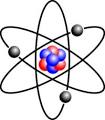 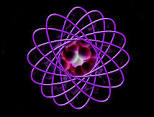 BC Connect 9: 2-C Page 118My Element is: __________/20 Information:Name, symbol, atomic numberOrigin of the element’s name and symbol Date of discoveryHow was it discovered?Physical properties of the element:Melting pointBoiling pointDensityState at room temperature (21oC)ColourTextureHardness/ softnessOdourDuctile or malleableConducts electricityWhat is the group, family, and/or location of the element on the table?Where is the element foundIn the world?  Universe?Is it found pure?  Compounds?What type of compounds does it make?How is the element used today and in the past?What is the economic importance of the element?Any other interesting facts (at least 5)Be sure to write down at least three websites that you used as references:1.2.3.	/20	PresentationNeatness: writing and/or typingOrganization: images, presentation, story, videoSpelling, GrammarImagesAccuracyPresentation style ColourfulEye catchingProfessionalWOW factor